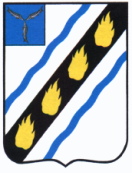 ЗОЛОТОСТЕПСКОЕ МУНИЦИПАЛЬНОЕ ОБРАЗОВАНИЕСОВЕТСКОГО МУНИЦИПАЛЬНОГО РАЙОНАСАРАТОВСКОЙ ОБЛАСТИ СОВЕТ ДЕПУТАТОВ(первого созыва) РЕШЕНИЕ от  02.10.2007     № 65с. Золотая Степь   Об утверждении Положения о владении, пользовании и распоряжении обособленными водными объектами,находящимися в собственности Золотостепского МО  Советского муниципального района Саратовской области	Руководствуясь Конституцией Российской Федерации, Водным кодексом Российской Федерации, Федеральным законом «Об общих принципах организации местного самоуправления в Российской Федерации» от 6 октября 2003 года № 131-ФЗ, Уставом Золотостепского  муниципального образования Советского муниципального  района Саратовской области, Совет депутатов РЕШИЛ: 1.Утвердить Положение о  владении, пользовании и распоряжении обособленными водными объектами, находящимися в собственности Золотостепского муниципального образования Советского муниципального района Саратовской области. 2. Настоящее решение вступает в силу со дня его принятия.3. Официально обнародовать настоящее решение в установленном  порядке.Глава поселения:                                                                  Л.Д.БашмаковаПОЛОЖЕНИЕо владении, пользовании и распоряжении обособленными водными объектами, находящимися в собственности Золотостепского муниципального образования Советского муниципального района Саратовской области1. Общие положенияПоложение о владении, пользовании и распоряжении обособленными водными объектами, находящимися в собственности Золотостепского муниципального образования Советского муниципального района Саратовской области (далее по тексту – Положение) разграничивает полномочия Совета депутатов  Золотостепского муниципального образования Советского муниципального  района Саратовской области (далее по тексту – Совет депутатов) и администрации  Золотостепского  муниципального образования Советского муниципального района Саратовской области (далее по тексту – администрация) по владению, пользованию и распоряжению обособленными водными объектами, находящимися в собственности Золотостепского муниципального образования Советского муниципального  района Саратовской области (далее по тексту – Золотостепского  муниципальное образование).Положение разработано в соответствии с Конституцией Российской Федерации, Водным кодексом Российской Федерации, Федеральным законом «Об общих принципах организации местного самоуправления в Российской Федерации» от 6 октября 2003 года № 131-ФЗ, Уставом Золотостепского  муниципального образования Советского муниципального  района Саратовской области (далее по тексту - Устав).2. Основные понятия 	водный объект - природный или искусственный водоем, водоток либо иной объект, постоянное или временное сосредоточение вод в котором имеет характерные формы и признаки водного режима;	обособленный водный объект (замкнутый водоем) - небольшой по площади и непроточный искусственный водоем, не имеющий гидравлической связи с другими поверхностными водными объектами; водопользователь - физическое или юридическое лицо, которым предоставлено право пользования водным объектом;использование водных объектов (водопользование) - использование различными способами водных объектов для удовлетворения потребностей населенных пунктов, входящих в состав Золотостепского  муниципального образования, физических и юридических лиц;охрана водных объектов - система мероприятий, направленных на сохранение и восстановление водных объектов3. Полномочия Совета депутатов по владению, пользованию и распоряжению обособленными водными объектами, находящимися в собственности Золотостепского муниципального образованияСовет депутатов при осуществлении полномочий по владению, пользованию и распоряжению обособленными водными объектами, находящимися в собственности Золотостепского муниципального образования: устанавливает общепринятые правила и нормы по владению, пользованию и распоряжению обособленными водными объектами, находящимися в собственности Золотостепского муниципального образования путем внесения изменений и дополнений в Устав и настоящее Положение;определяет муниципальную политику в сфере использования, восстановлении и охраны обособленных водных объектов, находящихся в собственности Золотостепского  муниципального образования;устанавливает порядок использования обособленных водных объектов, находящихся  собственности Золотостепского  муниципального образования;утверждает муниципальные целевые программы социально-экономического развития Советского муниципального района по использованию, восстановлению и охране обособленных водных объектов, находящихся в собственности  Золотостепского  муниципального образования.4. Полномочия администрации по владению, пользованию и распоряжению обособленными водными объектами, находящимися в собственности Золотостепского  муниципального образования Администрация при осуществлении полномочий по владению, пользованию и распоряжению обособленными водными объектами, находящимися в собственности  Золотостепского  муниципального образования:осуществляет деятельность по владению, пользованию и распоряжению обособленными водными объектами, находящимися в собственности Золотостепского  муниципального образования; разрабатывает и направляет в Совет депутатов проекты муниципальных целевых программ социально-экономического развития Золотостепского  муниципального образования по использованию, восстановлению и охране обособленных водных объектов, находящихся в собственности  Золотостепского   муниципального образования;осуществляет реализацию муниципальных целевых программ социально-экономического развития Золотостепского муниципального образования по использованию, восстановлению и охране обособленных водных объектов, находящихся в собственности Золотостепского  муниципального образования;принимает решение о предоставлении обособленных водных объектов, находящихся в собственности Золотостепского  муниципального образования в пользование физическим и юридическим лицам;осуществляет учет и порядок использования обособленных водных объектов, находящихся в собственности Золотостепского  муниципального образования;осуществляет иные полномочия, предусмотренные действующим законодательством.5. Формы и порядок владения, пользования и распоряжения обособленными водными объектами, находящимися в собственности Золотостепского  муниципального образования5.1. В собственности Золотостепского  муниципального образования могут находиться пруды, обводненные карьеры, являющиеся  обособленными водными объектами, расположенные в границах земельного участка, принадлежащего на праве собственности Золотостепского  муниципальному образованию, если иное не установлено федеральными законами. В собственности Золотостепского  муниципального образования находятся обособленные водные объекты, предназначенные для муниципальных нужд.5.2. Физические либо юридические лица в зависимости от целей использования, ресурсного потенциала и экологического состояния водных объектов могут иметь следующие права на обособленные водные объекты, находящиеся в собственности Золотостепского   муниципального образования:право безвозмездного краткосрочного пользования обособленным водным объектом; право безвозмездного долгосрочного пользования обособленным водным объектом;право ограниченного пользования обособленным водным объектом (водный сервитут).Право безвозмездного краткосрочного пользования обособленным водным объектом устанавливается на срок до трех лет, а право безвозмездного долгосрочного пользования обособленным водным объектом устанавливается на срок от трех до двадцати пяти лет.5.3. Обособленный водный объект предоставляется по договору безвозмездного пользования, по которому администрация обязуется передать или передает обособленный водный объект, находящийся в собственности Золотостепского муниципального образования, в безвозмездное временное пользование водопользователю, а водопользователь обязуется выполнять все обязательства, предусмотренные договором, и вернуть обособленный водный объект, находящийся в собственности Золотостепского  муниципального образования,  в состоянии, обусловленном договором.            5.4. Физическое либо юридическое лицо, заинтересованное в предоставлении в пользование обособленного водного объекта, находящегося в собственности Золотостепского  муниципального образования обращается в администрацию с письменным заявлением о предоставлении  водного объекта в безвозмездное пользование с обоснованием цели, вида и срока водопользования.В течение тридцати дней со дня получения заявления о предоставлении в безвозмездное пользование обособленного водного объекта, находящегося в собственности Золотостепского  муниципального образования, глава администрации Золотостепского муниципального образования Советского муниципального района Саратовской области принимает решение о предоставлении  обособленного водного объекта в безвозмездное пользование,  либо отказывает в предоставлении обособленного водного объекта в безвозмездное пользование.            В случае отказа в предоставлении обособленного водного объекта, находящегося в собственности Золотостепского  муниципального образования в безвозмездное пользование администрация направляет заявителю мотивированный отказ, который может быть обжалован заявителем в судебном порядке.           5.5. Передача в безвозмездное пользование обособленного водного объекта, находящегося в собственности Золотостепского   муниципального образования, осуществляется на основании постановления главы администрации Золотостепского   муниципального образования Советского муниципального   района Саратовской области.К договору безвозмездного пользования обособленным водным объектом применяются положения о безвозмездном пользовании, предусмотренные Гражданским законодательством, если иное не установлено Водным кодексом Российской Федерации и не противоречит существу договора безвозмездного пользования.Администрация обязана предоставить обособленный водный объект в безвозмездное пользование в состоянии, соответствующем условиям договора безвозмездного пользования и его назначению. 	 5.6. Договор безвозмездного пользования  обособленным водным объектом заключается в письменной форме. Договор безвозмездного пользования обособленным водным объектом может быть продлен по инициативе водопользователя.	 К договору безвозмездного пользования прилагается план границ земельного участка,  на котором расположен обособленный водный объект, с указанием кадастрового номера, описание обособленного водного объекта, акт приема-передачи обособленного водного объекта.Водопользователь имеет право пользоваться обособленным водным объектом, переданным ему в безвозмездное пользование исключительно в соответствии с целевым назначением, определенным при его передаче. 5.7. Водопользователь обязан осуществлять мероприятия по охране обособленных водных объектов, предотвращению их загрязнения, засорения и истощения вод, а также меры по ликвидации последствий указанных выше явлений.Не допускаются действия водопользователей, осуществляемых с нарушением прав и законных интересов других лиц или наносящие вред состоянию обособленных водных объектов. 	Администрация вправе потребовать досрочного расторжения договора безвозмездного пользования обособленным водным объектом, когда водопользователь использует водный объект не в соответствии с договором.	5.9. Продажа, залог, аренда и совершение других сделок, которые влекут или могут повлечь отчуждение обособленных водных объектов, находящихся в собственности Золотостепского   муниципального образования не допускаются.  5.10. Право ограниченного пользования обособленными водными объектами, находящимися в собственности Золотостепского  муниципального образования выступает в форме частного водного сервитута.В силу договора права лиц, которым обособленные водные объекты представлены в безвозмездное пользование, могут быть ограничены в пользу иных заинтересованных лиц (частный водный сервитут).Частные водные сервитуты могут устанавливаться в целях:  забора воды без применения сооружений, технических средств и устройств;          водопоя и прогона скота;иные частные водные сервитуты, установленные водным законодательством.Частные водные сервитуты могут устанавливаться на основании решения суда.Обременение обособленного водного объекта, находящегося в собственности Золотостепского муниципального образования частным водным сервитутом не лишает собственника прав владения, пользования и распоряжения этим обособленным водным объектом.6. Учет обособленных водных объектов, находящихся в собственности Золотостепского муниципального образования6.1. Администрация осуществляет учет обособленных водных объектов, находящихся в собственности Золотостепского муниципального образования.Учет обособленных водных объектов включает в себя описание обособленного водного объекта с указанием его индивидуальных особенностей, позволяющих однозначно выделить его из других обособленных водных объектов, учет обособленных водных объектов осуществляется путем внесения сведений об обособленном водном объекте в Реестр обособленных водных объектов, находящихся в собственности Золотостепского муниципального образования Советского муниципального района Саратовской области (далее по тексту – Реестр).Держателем Реестра  является администрация.6.2. Основанием для включения и исключения обособленных водных объектов из Реестра являются:законы Российской Федерации;указы Президента Российской Федерации и постановления Правительства Российской Федерации; решения Совета депутатов; постановления главы администрации;решения судов.Включение обособленных водных объектов в Реестр, внесение изменений в Реестр и исключение обособленных водных объектов из Реестра оформляется постановлением главы администрации Золотостепского муниципального образования Советского муниципального  района Саратовской областиИнформация об обособленных водных объектах, содержащихся в Реестре, представляется по письменному обращению юридических и физических лиц в установленном порядке. Р Е Е С Т Р обособленных водных объектов, находящихся в собственности Золотостепского  муниципального образования Советского муниципального района Саратовской области                Приложение к решению № 65 от 02.10.2007г.                Совета   депутатов Золотостепского МО   Советского муниципального района                Саратовской областиПриложение к Положению о владении, пользовании и распоряжении обособленными водными объектами, находящимися в собственности Золотостепского муниципального образования Советского муниципального района Саратовской области№ п/пКадастровый номерАдрес местонахождения/ориентирПлощадь земельного участка1234Обособленные водные объектыОбособленные водные объектыОбособленные водные объектыОбособленные водные объекты